Комітет Верховної Ради України з питань фінансів, податкової та митної політикиРішення Комітетущодо експертного висновкузаконопроекту № 5315Згідно зі статтею 93 Регламенту Верховної Ради України, відповідно до предмета відання і за дорученням Голови Верховної Ради України, Комітет для підготовки експертного висновку щодо відповідності вимогам антикорупційного законодавства, розглянув проект Закону про страхування (реєстр. № 5315), поданий народним депутатом України Гетманцевим Д.О. та іншими.Метою законопроекту, відповідно до пояснювальної записки є оновлення відносин у сфері страхування, загальних правових засад здійснення діяльності зі страхування, а також визначення повноважень Національного банку України із здійснення планових заходів державного нагляду (контролю) за діяльністю страховиків відповідно до кращих міжнародних практик, що дозволить забезпечити функціонування ефективного ринку страхових послуг як невід’ємної частини економіки України та належний рівень захищеності клієнтів. У проекті акта виявлено корупціогенні фактори, що можуть сприяти вчиненню корупційних правопорушень.1. У законопроекті використовуються відсильні норми, реалізація яких потребує ухвалення Регулятором (Національний банк України) відповідних підзаконних нормативно-правових актів, що свідчить про надмірну дискрецію у повноваженнях регулятора, зокрема при встановленні правил ліцензування. Так, у частині 3 статті 15 законопроекту пропонується встановити, що порядок видачі ліцензії філії страховика-нерезидента, а також перелік документів та інформації, необхідних для видачі такої ліцензії, визначається нормативно-правовими актами Регулятора.Аналогічне зауваження стосується, зокрема, частини 1 статті 16, частин 6 і 7 статті 18 тощо.  2. Законопроект оперує конструкціями оціночного характеру, так п. 10 частини 4 статті 82 законопроекту передбачається, що «систематичне порушення страховим посередником та його керівниками законодавства про реалізацію страхових та перестрахових продуктів та/або про захист прав споживачів», є підставою для вилучення страхових посередників страховиком з відповідного Реєстру. Водночас, визначення систематичних порушень у законопроекті відсутнє, що надає надмірні дискреційні повноваження страховику при вирішенні питання щодо вилучення з реєстру страхових посередників. 3. Пунктом 28 частини шостої статті 25 законопроекту пропонується до виключної компетенції ради страховика, крім компетенції, визначеної законодавством про акціонерні товариства, віднести здійснення інших повноважень, віднесених до виключної компетенції ради страховика законодавством або статутом. Встановлення відкритого переліку повноважень призводить до відсутності правової визначеності, передбачуваності застосування норми та не забезпечує чітку регламентацію повноважень. Аналогічне зауваження стосуються пункту 10 частини статті 59 законопроекту та пункту 37 частини третьої статті 114 (при здійсненні державного регулювання та нагляду за страховою (перестраховою) діяльністю Регулятор, зокрема, здійснює інші повноваження, передбачені цим Законом.4. Комітет також підтримує зауваження висловлені Головним науково-експертним управлінням Апарату Верховної Ради України у висновку від 14 травня 2021 року до цього законопроекту. 5. Також відповідно до висновку Комітету Верховної Ради України з питань бюджету від 19 травня 2021 року реалізація положень законопроекту матиме опосередкований вплив на показники бюджету (може призвести до зміни показників доходів бюджету від податку на прибуток підприємств – страховиків і підприємств – страхувальників залежно від змін їх фінансово-економічного стану в процесі реалізації даної законодавчої ініціативи, до збільшення доходів бюджету від штрафів у разі виявлення відповідних порушень, а також може потребувати додаткових видатків державного бюджету на здійснення потерпілим компенсаційної виплати залежно від практики застосування даної законодавчої ініціативи). Проте, всупереч вимогам статті 27 Бюджетного кодексу України та статті 91 Регламенту Верховної Ради України, до законопроекту не надано фінансово-економічного обґрунтування (з відповідними розрахунками). Керуючись положеннями пункту 3 частини першої статті 16 Закону України «Про комітети Верховної Ради України», статті 55 Закону України «Про запобігання корупції», частини першої статті 93 Регламенту Верховної Ради України,  Комітет на своєму засіданні 15 червня 2021 року, протокол № 82 дійшов до висновку та прийняв рішення, що проект Закону про страхування (реєстр. № 5315), поданий народним депутатом України Гетманцевим Д.О. та іншими містить корупціогенні фактори, що можуть сприяти вчиненню корупційних правопорушень.Голова Комітету                                                                        А.О. РАДІНА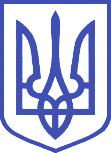 ВЕРХОВНА РАДА УКРАЇНИКомітет з питань антикорупційної політики01008, м.Київ-8, вул. М. Грушевського, 5, тел.: (044) 255-35-03,  e-mail: crimecor@rada.gov.ua